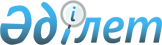 "Мемлекеттік сатып алу туралы" Қазақстан Республикасының Заңына сәйкес, прокуратура органының тиісті талабы немесе сұрау салуы, сотқа дейінгі басталған тергеп-тексеру шеңберінде шығарылған қаулы, сондай-ақ соттың ұйғарымы бойынша тексеруге қатысу және қорытынды беру үшін кезектілік пен өңірлік ұсынылу қағидаттарын сақтай отырып, аудиторлық ұйымдарды (аудиторларды), аудиторлық ұйымдардың (аудиторлардың) тізбесінен аудиторлық ұйымды (аудиторды) айқындау туралы" Қазақстан Республикасы Қаржы министрінің 2021 жылғы 5 қарашадағы № 1143 бұйрығына өзгеріс енгізу туралыҚазақстан Республикасы Қаржы министрінің 2024 жылғы 23 ақпандағы № 103 бұйрығы
      БҰЙЫРАМЫН:
      1. "Мемлекеттік сатып алу туралы" Қазақстан Республикасының Заңына сәйкес, прокуратура органының тиісті талабы немесе сұрау салуы, сотқа дейінгі басталған тергеп-тексеру шеңберінде шығарылған қаулы, сондай-ақ соттың ұйғарымы бойынша тексеруге қатысу және қорытынды беру үшін кезектілік пен өңірлік ұсынылу қағидаттарын сақтай отырып, аудиторлық ұйымдарды (аудиторларды), аудиторлық ұйымдардың (аудиторлардың) тізбесінен аудиторлық ұйымды (аудиторды) айқындау туралы" Қазақстан Республикасы Қаржы министрінің 2021 жылғы 5 қарашадағы № 1143 бұйрығына мынадай өзгерістер енгізілсін:
      Қазақстан Республикасы Қаржы министрінің 2021 жылғы 5 қарашадағы № 1143 бұйрығының тақырыбы мынадай редакцияда жазылсын:
      "Мемлекеттік сатып алу туралы" Қазақстан Республикасының Заңына сәйкес, прокуратура, қылмыстық қудалау органының тиісті талабы немесе сұрау салуы, сотқа дейінгі басталған тергеп-тексеру шеңберінде шығарылған қаулы, сондай-ақ соттың ұйғарымы бойынша тексеруге қатысу және қорытынды беру үшін кезектілік пен өңірлік ұсынылу қағидаттарын сақтай отырып, аудиторлық ұйымдардың (аудиторлардың) тізбесін, сондай-ақ аудиторлық ұйымдардың (аудиторлардың) тізбесінен аудиторлық ұйымды (аудиторды) айқындау туралы";
      1-тармақ мынадай редакцияда жазылсын:
      "Мемлекеттік сатып алу туралы" Қазақстан Республикасының Заңына сәйкес, прокуратура, қылмыстық қудалау органдарының тиісті талабы немесе сұрау салуы, сотқа дейінгі басталған тергеп-тексеру шеңберінде шығарылған тиісті қаулы, сондай-ақ соттың тиісті ұйғарымы бойынша тексеруге қатысу және қорытынды беру үшін кезектілік және өңірлік ұсынылу қағидаттарын сақтай отырып, аудиторлық ұйымдардың (аудиторлардың) тізбесі, сондай-ақ аудиторлық ұйымдардың (аудиторлардың) тізбесінен аудиторлық ұйым (аудитор) осы бұйрыққа қосымшаға сәйкес айқындалсын.";
      көрсетілген бұйрықпен бекітілген "Мемлекеттік сатып алу туралы" Қазақстан Республикасының Заңына сәйкес, прокуратура органының тиісті талабы немесе сұрау салуы, сотқа дейінгі басталған тергеп-тексеру шеңберінде шығарылған тиісті қаулы, сондай-ақ соттың тиісті ұйғарымы бойынша тексеруге қатысу және қорытынды беру үшін кезектілік және өңірлік ұсынылу қағидаттарын сақтай отырып, аудиторлық ұйымдардың (аудиторлардың) тізбесі осы бұйрықтың қосымшасына сәйкес жаңа редакцияда жазылсын.
      2. Қазақстан Республикасы Қаржы министрлігінің Бухгалтерлік есеп, аудит және бағалау әдіснамасы департаменті Қазақстан Республикасының заңнамасында белгіленген тәртіппен осы бұйрықты Қазақстан Республикасы Қаржы министрлігінің интернет-ресурсында орналастыруды қамтамасыз етсін.
      3. Осы бұйрықтың орындалуын бақылау Қазақстан Республикасының Қаржы вице-министрі Д.М. Кеңбеилге жүктелсін.
      4. Осы бұйрық қол қойылған күнінен бастап күшіне енеді. "Мемлекеттік сатып алу туралы" Қазақстан Республикасының Заңына сәйкес, прокуратура, қылмыстық қудалау органдарының тиісті талабы немесе сұрау салуы, сотқа дейінгі басталған тергеп-тексеру шеңберінде шығарылған тиісті қаулы, сондай-ақ соттың тиісті ұйғарымы бойынша тексеруге қатысу және қорытынды беру үшін кезектілік және өңірлік ұсынылу қағидаттарын сақтай отырып, аудиторлық ұйымдардың (аудиторлардың) тізбесі
					© 2012. Қазақстан Республикасы Әділет министрлігінің «Қазақстан Республикасының Заңнама және құқықтық ақпарат институты» ШЖҚ РМК
				
      Қазақстан РеспубликасыныңҚаржы министрі 

М. Такиев
Қазақстан Республикасының
Қаржы министрінің
2024 жылғы 23 ақпандағы
№ 103 бұйрығына
қосымшаҚазақстан Республикасы
Қаржы Министрінің
2021 жылғы 5 қарашадағы
№ 1143 бұйрығына
қосымша
№
Аты
БСН
Тіркеу орыны
Аудиторлардың саны
I. Алматы қаласы
I. Алматы қаласы
I. Алматы қаласы
I. Алматы қаласы
I. Алматы қаласы
1
ЖШС "ПрайсуотерхаусКупер"
970940001318
Алматы қ., Әл-Фараби даңғ. 34
19
2
ЖШС "ALMIR CONSULTING"
980140000481
Алматы қ., Бостандық ауданы, ӘЛ-ФАРАБИ даңғылы 19,павильон 2Б, 403
12
3
ЖШС "НАК""Центраудит-Казахстан"
980140000441
Алматы қ., б.ц. "Нурлы Тау" Әл-Фараби даңғ. 19, павильон 1-Б, 3 эт., кеңсе 301,302
33
4
ЖШС "ГАММА-АУДИТ"
990340010180
Алматы қ., Сейфуллин көш., 534 үй, 146
3
5
ЖШС "KRESTON KAZAKHSTAN"
940740001622
Алматы қ., Алмалы ауданы, Желтоқсан көшесі, 111А, 13
3
6
ЖШС "АЙАУДИТ"
960240001271
Алматы қ., Жандосов көшесі, 49, 44 пәтер
5
7
ЖШС "Finaudit Kazakhstan"
950240000132
Алматы қ., Ауэзова к., № 175 үй, 2
4
8
ЖШС "Аудиторская компания "ТрастФинАудит"
000240004128
Алматы қ., Бостандық ауданы, Сатпаев көшесі, 29Д үй
4
9
ЖШС "Бизнес Эксперт Аудит"
960240000878
Алматы қ., Бостандық ауданы, Абай даңғ. 64 үй, п.27
2
10
ЖШС "Каспиан Аудит Партнерс"
090840003277
Алматы қ., Бостандық ауданы , Хан Тәңірі ықшам ауданы 151
2
11
ЖШС "Есентай Аудит"
100340005646
Алматы қ., Бөгенбай батыр к., 221 үй
2
12
ЖШС "AVERS AUDIT"
100240008617
Алматы қ., Бостандық ауданы, Әуезов к. 82 үй, 509 кеңсе
2
13
ЖШС "НАК "АЖУР"
090840015786
Алматы қ., Жетісу ауданы, Абылай хан даңғ. 60, 328 кеңсе
2
14
ЖШС "RSP Audit"
100940002712
Алматы қ., Самал-2 ш/а, № 33А үй
3
15
ЖШС "Аудиторская компания ACI"
990240000497
Алматы қ., Айманов к. 193 үй, 3 п.
2
16
ЖШС "ALEM-AUDIT"
090840011456
Алматы қ., Алмалы ауданы,Қазыбек би к. 65, 616 п.
2
17
ЖШС "Э.С.Т. аудит"
090840010468
Алматы қ., Сәтпаев к. 80 үй, 66 п.
4
18
ЖШС "НАК" Евразияаудит Казахстан"
080140015065
Алматы қ., Медеу ауданы, Қожабергенов к.17
3
19
ТОО "Parker Kazakhstan" 
990740003330
Алматы қ., Әл-Фараби даңғылы, 202 үй
4
20
ЖШС "Фин-Ал"
040140006752
Алматы қ., Құрманғазы к., 97 үй, 194
2
21
ЖШС "НАК" Concord"
111040009711
Алматы қ., Қазыбек би к., 117/86, 705
9
22
ЖШС "Grant Thornton"
101240004518
Алматы қ. Әл-Фараби даңғ., № 15 үй, т.е.21В
10
23
ЖШС "Фирма Алматыгораудит"
950740001496
Алматы қ., Бостандық ауданы, Әл-Фараби даңғылы, 142
2
24
ЖШС "FINKAM – Аудит"
121240000995
Алматы қ., 7-ықшам аудан, 1 үй, 12 пәтер
2
25
ЖШС "NURTEAM AUDIT2
120440007664
Алматы қ., Әл-Фараби даңғылы, 9 үй, 4 пәтер
4
26
ЖШС "Adept Audit"
130240015922
Алматы қ., Наурызбай ауданы, Қалқаман-2 ш.а., Асфендияров даңғ., 162/1 үй
7
27
ЖШС "Элит Аудит"
130440015107
Алматы қ., Бостандық ауданы, Ауезов к., 163А үй, 72 пәтер
8
28
ЖШС "Өркениет Аудит"
130640013871
Алматы қ., Тастақ ауд.,12 үй, 76 п.
2
29
ЖШС "PCM QAZAQSTAN"
131040003381
Алматы қ., Достық даңғ. 188 үй, 805 кеңсе
2
30
ЖШС "Аудиторская компания "DSAudit"
131240021890
Алматы қ., Коктем-2 шағын аудан, 21 үй, 28 п.
2
31
ЖШС "Аудиторская компания" East Finance Servaces"
110440012832
Алматы қ., Бостандық ауданы, Әл-Фараби даңғ. 53 В үй, 38 п.
2
32
ЖШС "Reliable Audit"
091040007342
Алматы, Хаджи Мұқан көшесі, 37 үй, 61 пәтер
2
33
ЖШС "Алсар-Дария"
140140019379
Алматы қ., Масанчи к., 98-В үй, 113 п.
3
34
ЖШС "Scope Audit Kazakhstan" (Скоуп Аудит Казахстан)
140240005124
Алматы қ., Кербұлақ көшесі, 14 үй
2
35
ЖШС "Параграф Аудит"
140540000917
Алматы қ., Н. Назарбаев даңғ, № 51 үй
4
36
ЖШС "Global Audit"
140640004282
Алматы қ., Абай даңғ, 52 "В" үй, 1-корпус , 710 п.
2
37
ЖШС "Аудиторская компания" Интер-Проф аудит"
140540021444
Алматы қ., Масанчи к., 85 үй, 9 п.
2
38
ЖШС "Консалтинг-Плюс"
000140001932
Алматы қ., 11-ықшам ауданы, 26 үй, 52 п.
2
39
ЖШС "GraVis Аудит"
150640000932
Алматы қ., Әуезов к.,175/1 үй, 703
2
40
ЖШС "B2B Kazakhstan"
140840016181
Алматы қ., Абылай хан даңғ., Айтеке би көшесінің бұрышы, 119 кеңсесі
4
41
ЖШС "Dalel Consulting Group"
030240004551
Алматы қ., Нұрмақов к., 26 үй, 28 п.
8
42
ЖШС "Nexia Kz"
141040004161
Алматы қ., Мамыр-4 ықшам ауданы, 297 а үй
5
43
ЖШС "Fin & Tax audit"
151140011269
Алматы қ., Аксай-2 ықшам ауданы, 73 үй, 48 п.
2
44
ЖШС "Абырой Аудит"
100940007991
Алматы қ., Қазыбек би к., 22 үй
2
45
ЖШС "RSM Qazaqstan"
150940008740
Алматы қ., Достық даңғылы, 43 үй, 302
3
46
ЖШС "ALIS Audit"
130240016089
Алматы қ., Жаркент к.,23 үй
3
47
ЖШС "КазахНур-Аудит"
160640009234
Алматы қ., Жетісу-2 ықшам ауданы, 62 үй, 11 п.
2
48
ЖШС "Международная Аудиторская Компания "Russell Bedford А+ Partners"
160640008701
Алматы қ., Әл-Фараби даңғ., 202 үй
13
49
ЖШС "Priceless Аудит"
160640018657
Алматы қ., Брусиловский к., 163 үй, 476 п.
2
50
ЖШС "Baker Tilly Qazaqstan Audit"
160640010862
Алматы қ., Әл-Фараби даңғылы, 19 үй, н/п 4 к
3
51
ЖШС "DL Audit Company"
160840025608
Алматы қ., Жамбыл к., № 202 үй, 22
2
52
ЖШС "AccuRate Audit"
000740003534
Алматы қ., Навои к., № 74., 98
2
53
ЖШС "Аудиторская компания "РевизорЪ"
170140009961
Алматы қ., Мамыр ықшам ауданы, ПМК-610 к., 5 үй, 10 п.
4
54
ЖШС "ПартнерАудит"
170240001167
Алматы қ, Сайран ықшам ауданы, 120 үй, 46 п.
2
55
ЖШС "Ертең Аудит"
170840027340
Алматы қ, З. Шашкин к., № 29 үй, 10
2
56
ЖШС "КБМК – Аудит"
170640022184
Алматы қ, Таусамалы шағын аудан, Герольд Бельгер көшесі, 50А үй, 2 пәтер
4
57
ЖШС "ABD Consulting"
160840001127
Алматы қ, Ерменсай 3 шағын аудан,33 үй
3
58
ЖШС "Аудиторская компания "Сенім"
170940020872
Алматы қ,Сатпаев к-сі, 88А/1 үй
2
59
ЖШС "A&Z Аудит Консалтинг"
171140009746
Алматы қ., Таугуль-2 ш/а., 37 А үй
3
60
ЖШС "Standard-Audit"
080740013695
Алматы қ., Радостовец к., 152/1.,36 үй
2
61
ЖШС "GRAND PRIORITY AUDIT" 
171140014366
Алматы қ.Аккент м.а. №4 үй пәтер 9
2
62
ЖШС "SFAI Kazakhstan" 
111140015551
Алматы қ., Әл-Фараби даңғылы, 13
4
63
ЖШС "АЛЛИАН-АУДИТ" 
180140035229
Алматы қ., Әл-Фараби даңғылы, 116/13 үй, 12 п.
2
64
ЖШС "НАК"Профессионал"
001040000389
Алматы қ,Каблуков к,149 үй.
4
65
ЖШС "Luca Audit"
180340012643
Алматы қ,Бостандық ауданы, Навои көшесі, 304 үй, 1 пәтер
2
66
ЖШС "ARBAudit Company"
180640000839
Алматы қ., Ақбүлақ ш/а., 1 к., №105 үй, 2
3
67
ЖШС "Ai-Nur Consulting"
130140005723
Алматы қ., Мауленов к., №85 үй, 93
2
68
ЖШС "SENIM AUDIT & CONSULTING"
180640016825
Алматы қ., Орбита -2 ш/а, 28Г үй, 302
2
69
ЖШС "LAR Audit"
180640035732
Алматы қ., Басенов к., №27 А үй, 22
2
70
ЖШС "AUDIT SERVICES LTD (АУДИТ СЕРВИСЕЗ ЛТД)"
180740011025
Алматы қ., Навои к., №310, 50
3
71
ЖШС "Anels Аудит"
180640027907
Алматы қ., Абай даңғылы, 76 үй, т/ұ 4, 312 кеңсе
2
72
ЖШС "PKF Audit & Assurance"
131040028365
Алматы қ., Тимирязев к., №42 үй, 15/3
2
73
ЖШС "OZAT аудит"
181040004505
Алматы қ., Жароков к., №137 үй, 80
2
74
ТОО 2Clarkson Hide Kazakhstan"
181040009487
Алматы қ., Акбулақ ш/а, Сейдолла Бәйтереков к., 113, 46
2
75
ЖШС "ANB CONSULTING"
170840003432
Алматы қ., Жібек жолы даңғ., №135 үй, 11
2
76
ЖШС "FS Solution Audit (ФС Солюшн Аудит)"
190140002968
Алматы қ., Орджоникидзе к., 26/32 үй
3
77
ЖШС "SAT Audit Company"
190140006188
Алматы қ., Жас Қанат ш/а, № 1/8 үй, 50
2
78
ЖШС "Service-Audut (Сервис-Аудит)"
190240032616
Алматы қ., Әл-Фараби даңғылы, 17 үй, 203
3
79
ЖШС "BR-Audit" 
190440007296
Алматы қ., Акжар ш.а., Әмина Өмірзақова көш., 136
3
80
ЖШС "Audit Business Team"
190440024972
Алматы қ., Бостандық ауданы, Сәтпаев к., 90/20, 86
3
81
ЖШС "SV-Аудит"
190540016843
Алматы қ.,Аппорт к., 25
2
82
ЖШС 2НАК "ST-Аудит"
190540030978
Алматы қ., Мамыр-1 шағын ауданы, 29/6, 142
2
83
ЖШС "Atlant Audit"
190840023659
Алматы қ., Бостандық ауданы, Әл-Фараби даңғылы, 13
2
84
ЖШС "Аудиторская компания "A&A Partners"
190540020603
Алматы қ., Бөгенбай батыр к., №279 үй, 96
2
85
ЖШС "BERISH-AUDIT"
190340002350
Алматы қ., Наурызбай ауданы, Таусамалы ықшам ауданы, Қонаев көшесі, 1, 21
2
86
ЖШС "Global Finance Audit"
190840022383
Алматы қ., Мамыр-1 ықшам ауданы, 29/8, 78
2
87
ЖШС "Expert Audit Kazakhstan"
190940005604
Алматы қ., Исаев к., №158 үй, 24
2
88
ЖШС "Гарант Аудит"
190840019531
Алматы қ., Жароков к., №257/11 үй
2
89
ЖШС "Professional Audit Company"
191040023999
Алматы қ., Достық даңғылы, 134
3
90
ЖШС "Adilet-consalting"
191140024862
Алматы қ., Айманов көшесі, 193б үй, 9
2
91
ЖШС "Big business Audit"
200140014292
Алматы қ., Бостандық ауд., Әл-Фараби даңғ., 15, 10д
2
92
ЖШС "AGP audit" 
200140027145
Алматы қ., Сейфуллина даңғылы, №531
2
93
ЖШС "ГРАНД-ПРИОРИТЕТ ПЛЮС+"
150640011948
Алматы қ., Жандосов көшесі, №2, 305
2
94
ЖШС "UM AUDIT"
200240004655
Алматы қ., Радостовец к., 188
2
95
ЖШС "ФинАудит2020"
200340012421
Алматы қ., Мамыр-1 ш/а, №29 үй, 139
2
96
ЖШС "SK Аудит"
200940022212
Алматы қ, Ақынов к., № 3 үй, 12
2
97
ЖШС "Delta audit company"
200940017945
Алматы қ., Қабанбай Батыр к., № 15 үй, 66
7
98
ЖШС "ABM AUDIT"
201140023492
Алматы қ., Искендеров к., №42 үй
2
99
ЖШС "АйСер консалтинг и аудит"
201140018644
Алматы қ., Думан-2 ш/а, № 29 үй
2
100
ЖШС "Audit Expert Company"
201240000407
Алматы қ., Гагарин к., № 133/1 үй, 7
2
101
ЖШС "FIN AUDIT-GK"
201040036153
Алматы қ, Әл-Фараби даңғылы, 176
2
102
ЖШС "Люсент консалтинг"
201040001874
Алматы қ., Қарғалы ш/а, Кенесары хан к., № 54/29 үй,45
2
103
ЖШС "Grand Finance Audit"
210140008874
Алматы қ., Зерделі ш/а, № 86 үй,3
9
104
ЖШС "StarAudit"
210140001430
Алматы қ., Қазыбек би көшесі, 65 үй
2
105
ЖШС "PRIME TAX AUDIT"
201240012103
Алматы қ., Достық даңғ.,№ 52/2 үй
2
106
ЖШС "A.T.A. Partners (Эй.Ти.Эй. Партнерс)"
210140006213
Алматы қ., Жандосов к., № 28 үй, 14
2
107
ЖШС "TEPS Audit-Qazaqstan"
160940005718
Алматы қ.,Ауэзов ауданы, 6 ш/а, 56 үй, 118 кеңсе
3
108
ЖШС "Мазарс"
210140021762
Алматы қ., Әбіш Кекілбайұлы, № 34
2
109
ЖШС "Кәсіп-Аудит"
210240032167
Алматы қ., Буқар Жырау, № 35, 218
2
110
ЖШС "Аудиторская компания "ДИНАСТИЯ ПСБ"
210340001676
Алматы қ., Шарипова А к., 117, 8
2
111
ЖШС "BDO Qazaqstan"
210240027864
Алматы қ., Ғабдуллин к., № 6 үй, 2
28
112
ЖШС "Audit 4 Business"
210340003404
Алматы қ., Майлин к. № 79/2 үй
2
113
ЖШС "Аудиторская Фирма "Партнер"
210440011726
Алматы қ., Манас к., № 12 үй,1
2
114
ЖШС "ProgreSS Audit"
210540029495
Алматы қ, Шұғыла ш/а, № 340/4 үй, 56
2
115
ЖШС "Audit Agency"
210640003099
Алматы қ., Чокана Валиханова көш, №48/37 үй, 59
2
116
ЖШС "Consult-FinAudit"
210540038970
Алматы қ., Масанчи көш, №98 В үй
2
117
ЖШС "Аудиторская компания "Profit A"
210640012929
Алматы қ., Ақбұлак ы.а., №9 үй, 60
2
118
ЖШС "KAZ D&M audit"
210540034213
Алматы қ., Қонаев көш, 32
2
119
ЖШС "Trustway Consult"
90340000373
Алматы қ., Думан ш/а, Қазығұрт к., №30 үй
2
120
ЖШС "Дос-аудит Компания"
210640038190
Алматы қ., Тастыбулак ш.а, 58А
3
121
ЖШС "Win-Win Audit Consulting"
210640040886
Алматы қ.,Ақсай-3, 33,23
2
122
ЖШС "HELP"
980340000383
Алматы қ., Сатпаев к.,54,45
2
123
ЖШС "МИРАУДИТ"
980340000697
Алматы қ., Марков к. 49, 25 п.
2
124
ЖШС "ТАБЫС-АУДИТ"
970440003633
Алматы қ., Керемет ықшам ауд., 3 үй , 33
3
125
ЖШС "АСИКО"
920840000258
Алматы қ., Шашкин к., 27 үй, 86 п.
4
126
ЖШС "Фирма "Коктем-Аудит"
981240000498
Алматы қ., Бұхар Жырау 12, п.15
3
127
ЖШС "Бизнес-аудит"
991140005754
Алматы қ., "Орбита-1" ықшам ауд. 18, п.46
4
128
ЖШС "БИЗНЕС КОНСАЛТ"
010240005970
Алматы қ., Бостандық ауданы,Жандосов қ. 60А үй, 306 кеңсе
2
129
ЖШС "Prime audit"
001140001093
Алматы қ., Қазыбек би к. 50, кеңсе 32
2
130
ЖШС "НАК" Универсал"
010240005990
Алматы қ., Қазыбек би к. 50
2
131
ЖШС "FinExpertiza Kazakhstan"
950740001032
Алматы қ.,Әл-Фараби д, 202 үй
11
132
ЖШС "SPECTRE AUDIT"
001240006305
Алматы қ., Бостандық ауд., Тажибаева к., 184
5
133
ЖШС "ФИНЭКС"
970340003491
Алматы қ., Медеу ауданы, Валиханов к.,54
3
134
ЖШС "BARYS-AUDIT"
010540009171
Алматы қ., к. Шағабутдинов к. 31, 1 кеңсе
2
135
ЖШС "АЛТЫНАУДИТ"
010640000756
Алматы қ.,Мұратбаев к. 200,102 кеңсе
2
136
ЖШС "МинТаксАудит"
010740006481
Алматы қ., Қармысов к.62Б
16
137
ЖШС "Независимая аудиторская компания "НУР"
011240004717
Алматы қ., Алмалы ш/а, Нұрмаков к.,93
2
138
ЖШС "НАЗАР-АУДИТ"
011140006839
Алматы қ., Мыңбаев/Текстильная к., 16/72 үй, 15 п.
2
139
ЖШС "ГРАТА-АУДИТ"
001040003323
Алматы қ., Шевченко к. 157/47 үй, 101
2
140
ЖШС "Лира-аудит"
021240001675
Алматы қ., Мыңбаев к. 43, 1,2 кеңселер
3
141
ЖШС "Аудит-Company"
030640007618
Алматы қ., Клочков к. 19, 62 п.
2
142
ЖШС "Независимая аудиторская компания "ОПТИУМ-АУДИТ"
980840014902
Алматы қ., Төле би к.69 үй, 6 кеңсе
2
143
ЖШС "Фирма" АУДИТ-ЭКСПРЕСС-СЕРВИС"
960340000118
Алматы қ., к. Амангелді к.52 үй, 108 кеңсе
3
144
ЖШС "Аудиторская компания "Алуа и партнеры"
031240008051
Алматы қ.,.Достық даңғ.38, 5 қабат, 509 кеңсе
3
145
ЖШС "Аудиторская компания "Соломон"
031040001560
Алматы қ., Достық даңғ., №202 үй
2
146
ЖШС "Тенде"
030440001855
Алматы қ., Мамыр-4 ш/а, 100А/1
2
147
ЖШС "Crowe Audit Tani"
020440005117
Алматы қ., Әл-Фараби даңғ., № 13 үй
8
148
ЖШС "Серпин Аудит"
040240009483
Алматы қ., Ауэзов ш/а, Сайран ақшам ауданы, 14 үй, БО АзияС, 151
5
149
ЖШС "ФБК Аудит"
040140004479
Алматы қ., Медеу ауданы, Думан-2 ықшам ауданы, 30 үй, 30 п.
2
150
ЖШС "Казахстанаудит"
040240007497
Алматы қ., 6 ықшам ауданы, 56 А үй
5
151
ЖШС "Тамыр Аудит"
050740001091
Алматы қ., Түрксіб ауданы, Сортировочная к.3
3
152
ЖШС "ASSER CONSULTING"
040140008124
Алматы қ., Алмалы ауданы, Мәуленов к.85 үй, 67б кеңсе
2
153
ЖШС "UTA Audit" (Ю Ти Эй Аудит)
060540009389
Алматы қ., Достық даңғылы, 240 ұй, 502 кеңсе
2
154
ЖШС "Делойт"
940740000842
Алматы қ., Медеу ауданы, Әл-Фараби даңғ, 36 үй
22
155
ЖШС "КПМГ Аудит"
930840000232
Алматы қ., Достық даңғ. 180, "Көктем" бизнес орталығы , 7 қабат
16
156
ЖШС "Эрнст энд Янг"
041140002277
Алматы қ., Әл-Фараби даңғ. 77/7, "Есентай ТАУЭР" ғимараты
23
157
ЖШС "ТАБЫС консалт"
960840011161
Алматы қ., Әл-Фараби даңғ. 7, корпус 5А, 145
4
158
ЖШС "МАР'К аудит"
041240003119
Алматы қ., Гагарин к. 296, 11 п.
2
159
ЖШС "Независимая аудиторская компания "Abzal audit"
060140016991
Алматы қ.,Қазыбек би к., үй 50, 67,70
2
160
ЖШС "AXISAAUDIT KZ"
960340010333
Алматы қ., Масанчи к., № 100 үй, 19 пәтер
2
161
ЖШС "Аудиторская казахстанская фирма Сапа-Аудит"
980540002703
Алматы қ., Әуезов к.112/15, 8 қызмет бөлмесі
6
162
ЖШС "Real-audit"
090640020110
Алматы қ., Бостандық ауданы , Бабаев к. 33 үй, 35 п.
2
163
ЖШС "АЛТАЛ-1"
930740000098
Алматы қ., Есіл ауданы , Шашкин к., 7 үй
2
164
ЖШС "Хонест Аудит" 
211140014465
Алматы қ., Мауленов көш., 111 үй, 21
3
165
ЖШС "Reach Audit" 
181140009976
Алматы, Әл-Фараби даңғ., 47/79 үй, 1
2
166
ЖШС "Казына аудит company" 
211240019043
қ.Алматы, Зердели шағын ауданы, 3 үй, 18
2
167
ЖШС "AS-Comilfo" 
211040019766
Алматы қ., Северное кольцо көш., 8 үй
2
168
ЖШС "Tarlan Global Audit" 
171240027024
Алматы қ., Әл-Фараби даңғылы, 202 үй
4
169
ЖШС "Гемба Аудит"
220240005042
Алматы қ., Бостандық ауданы,Щепкина көш., 35А үй, 2 пәтер
2
170
ЖШС "GT AUDIT"
210940001559
Алматы қ., Манаев көш., №92 үй,19
2
171
ЖШС "RC Audit" Тәуелсіз Аудиторлық Компаниясы"
210940000838
Алматы қ., Қалқаман-2 шағын ауданы, 5 көшесі, № 19 үй
2
172
ЖШС "Audit Advising Group"
210940001688
Алматы қ., Науаи көшесі, № 68 үй, 45
2
173
"Solid Finance Audit"
210840017185
Алматы қ., Думан-2 шағын ауданы, № 20 үй, 8
2
174
ЖШС "KS Audit Consulting"
100840000425
Алматы қ., Алмалы ауданы, Амангелді көшесі, № 52 үй
3
175
ЖШС "Аудиторская Компания "ВАСВЕДА"
020540000784
Алматы қ., Сатпаев көшесі, № 62Б үй, 1,
2
176
ЖШС "Hi-Tech Audit"
210940045114
Алматы қ., Орбита-3 шағын ауданы, № 7а үй, 18
2
177
ЖШС "Эксперт Аудит ЕНД"
210940023817
Алматы қ., Шұғыла шағын ауданы, Жүалы көшесі, № 82 үй
2
178
ЖШС "Alma-Ata-Audit"
211040010042
Алматы қ., Қарғалы шағын ауданы, Кенесары Хан көшесі, №54/34 үй, 36
2
179
ЖШС "Халык Аудит"
200140024349
Алматы қ., Республика аланы, 13 үй
5
180
ЖШС"Fin Plan Audit"
210740022108
Алматы қ., Шевченко көшесі, 85, 477 офис
2
181
ЖШС"Tax and advisory services" 
220140022811
Алматы қ., Бостандық ауданы,Бальзак көшесі, 13 үй
2
182
ЖШС "KAJET-AUDIT" 
211240000131
Алматы қ., Жетысу ауданы,Суюнбая даңғылы,157/8 үй
2
183
ЖШС "Relevant Audit" 
211140004001
Алматы қ., Казахфильм ш.а.,11 үй, 1
2
184
ЖШС "TRANSATLANTIC LONESTAR" (ТРАНСАТЛАНТИК ЛОНЕСТАР)
50440001417
Алматы қ., Зенков к., 32 үй, 1 пәтер
2
185
ЖШС "Аудит-Проф & К" 
220640030880
Алматы қ., Медеу ауданы, Достық даңғылы, 97Б үй
2
186
ЖШС "Crowe Audit KZ" 
970240005246
Алматы қ., Әл-Фараби даң, 13 үй
4
187
ЖШС "Law & order" 
220640046183
Алматы қ., Тоқтабаев көшесі, 13 үй, 2а
2
188
ЖШС "Audit LTO"
180640027345
Алматы қ. Бостандық ауданы, Клочкова көшесі, 123 үй, 405 кеңсесі
2
189
ЖШС "Независимая аудиторская компания "COMPLEXAUDIT KZ" 
221240033102
Алматы қ., Жароков к., 273А үй, 84
2
190
ЖШС "Абай Аудит" 
230240030104
Алматы қ., Қайрат ш/а, Сарыарқа к., 1 үй, 16
2
191
ЖШС "Prosperity KZ audit"
220640009013
Алматы қ., Медеу ауданы, Достық даңғылы, 103/11 үй, 105п.
2
192
ЖШС "DD Audit"
201240004400
Алматы қ., Алмала ауданы, Қазыбек Би көшесі, 50 үй
2
193
ЖШС "AB Audit"
230740003016
Алматы қ., Бостандық ауданы, Тимирязев көшесі, № 42/15 үй
2
194
ЖШС "Алатау Аудит" 
210640004532
Алматы қ., Бостандық ауданы, Орбита-1 ш/а, № 7 үй, 63 пәтер
2
195
ЖШС "QARJY AUDIT"
231040013526
Алматы қ., Ауэзов ауданы, 8 ш/а, № 3 үй
2
196
ЖШС "Audit TODAY Group"
240140024643
Алматы қ., Ауэзов ауданы, Мамыр-1 ш/а, № 29/2 үй, 12 пәтер
2
Алматы қ. бойынша:
699
II.Астана қаласы
II.Астана қаласы
II.Астана қаласы
II.Астана қаласы
II.Астана қаласы
1
ЖШС "Ар-Аудит"
991140005893
Астана қ., Ақ -Бұлақ-2, Амман көш., №8 үй, 209,210 кабинеттер
8
2
ЖШС "Алмат-Аудит"
990140005652
Астана қ., Қабанбай батыр даңғ. 2/2, 303 кеңсе
5
3
ЖШС "Аудиторская фирма "Алмас"
960440000657
Астана қ., "Ақбұлақ-2" ш/ауд., 7 үй, кеңсе 1
6
4
ЖШС "Аудиторская компания "Бусар"
030740006633
Астана қ., Улы Дала даңғылы, 3 үй, 463 п.
3
5
ЖШС АК "Центр аудита и оценки"
010940004284
Астана қ., Бейбітшілік к., 42 үй, 17 п.
2
6
ЖШС "Независимая аудиторская компания "Сервис-Аудит"
070640005311
Астана қ., Мақсұт Нәрікбаев к., № 5 үй, 53
3
7
ЖШС "Независимая аудиторская компания "Asia Astana Audit"
960140001021
Астана қ., Есіл ауданы, Сығанақ к. 10 үй, 226 п.
3
8
ЖШС "TGS Saryarqa"
130140008044
Астана қ., Сарыарқа к., 6
2
9
ЖШС "Insight Audit"
130240009175
Астана қ., Астана қ., Иманов к., 26 үй, 316 кеңсе
2
10
ЖШС "Finex-Standart"
131240018602
Астана қ., Астана қ., Иманов к., 11 үй, 204
6
11
ЖШС "Д-финанс"
131240005046
Астана қ., Тәуелсіздік даңғылы, 5-үй, 7 қабат,3 кабинеті
2
12
ЖШС "Kaz Audit Finance"
140840005828
Астана қ., С.Сейфуллин к., № 2/2 үй, 1
2
13
ТОО "FSG AUDIT" 
120740002947
Астана қ., Алматы ауданы, Қасым Аманжолов к., 28 үй, 95 пәтер
4
14
ЖШС "АПБА-Аудит"
150240012347
Астана қ., Түркістан к., № 8/2 үй, ВП 3, кеңсе 807
3
15
ЖШС "KBI-audit"
101240005704
Астана қ., Мирзоян к., 25 үй, ВП 5
2
16
ЖШС "ГАЛ Аудит"
150740021067
Астана қ., "Есіл" ауданы, Тұран даңғылы, 16 үй, 8 тұрғын емес үй-жай
4
17
ЖШС "Аудиторская компания "Даму"
151040009174
Астана қ., Тұран даңғ. 19/1, ВП 11
3
18
ЖШС "Фин-Аудит"
151040006289
Астана қ., Тәуелсіздік даңғ., № 5 үй,5
2
19
ЖШС "Аудиторская компания Азия "KZT"
090940018427
Астана қ., Е 10 көшесі, № 17 С үй, 1
2
20
ЖШС "Управленческий консалтинг"
060740001717
Астана қ., Сейфуллин к., 18 үй, 17 п.
2
21
ЖШС "Астана Эксперт Аудит"
160540008202
Астана қ., Орынбор к., 21/1 үй, 253 п.
5
22
ЖШС "Аудиторская компания "Капитал-Аудит"
160740022324
Астана қ., Бейбітшілік к., 18 үй, 476 п.
4
23
ЖШС "RSGroupAudit"
170140022156
Астана қ., Ә.Бөкейхан к., № 27А үй,40
2
24
ЖШС "KazConsultingKz"
170140001728
Астана қ., Ш. Уәлиханов к., 12 үй, 144 п.
9
25
ЖШС "Аудит Бизнес Групп"
170440001838
Астана қ., Б.Момышулы даңғылы, № 2/10 үй, 17
4
26
ЖШС "Impartial Qazaq Audit"
170440018486
Астана қ., Тұран даңғ., № 55/1 үй, 141
2
27
ЖШС "Консалт-аудит"
141240003557
Астана қ., Комсомольский т/ұ, Ұмай Ана к., 2 үй, 55 п.
2
28
ЖШС "PROGRESSAUDITKZ"
080740005842
Астана қ., Ғабиден Мустафин к-сі, 21/2 үй, 210 п
3
29
ЖШС "Аудиторская фирма БАГАМ-аудит"
170940002266
Астана қ., Түркістан көшесі, № 30 үй, 147
2
30
ЖШС "НМ аудит" 
180140019257
Астана қ., Елубай Тайбеков к,83
8
31
ЖШС "Алма аудит" 
180240007633
Астана қ., Қайым Мухамедханов к., № 4А үй, 184
3
32
ЖШС "ЦЕНТР-АУДИТ S&M"
180440007066
Астана қ., Мәлік Ғабдуллин к., №9/1 үй, 39
2
33
ЖШС "SS-audit"
180440009459
Астана қ., Е 10к., №4 үй,441
4
34
ЖШС "Best аудит"
180540022033
Астана қ., Сарайшық к., №9 үй, 157
2
35
ЖШС "QAZAQ Audit Company"
180440011778
Астана қ.,Отырар к., 15 үй, 205
3
36
ЖШС "Аудиторская компания "Global Audit Group"
180840005460
Астана қ., Тәуелсіздік даңғ., № 6/2 үй, н.п.1
2
37
ЖШС "Аудиторско-консалтинговая компания Альфа"
181040035644
Астана қ., Мағжан Жүмабаев даңғ., № 16/1 үй, 33
2
38
ЖШС "Стандарт Аудит"
181040011776
Астана қ., Қабанбай Батыр даңғ., № 49 үй, 292
3
39
ЖШС "АУДИТОРСКАЯ КОМПАНИЯ "КАЗФИНАУДИТ"
181140027677
Астана қ., Сәкен Сейфуллин к., №8 үй, 97
4
40
ЖШС "AIN Financial Audit"
190140011095
Астана қ., А.Сембинов к., № 10/4 үй, 30
2
41
ЖШС "Qazaq Audit Group"
180940021337
Астана қ., Күйші Дина к., № 8 үй, 154
2
42
ЖШС "ZM Audit Consulting"
190240007338
Астана қ., Кенесары көшесі, 17 ғимарат, 200/1
2
43
ЖШС "Ер-Аудит"
190440000020
Астана қ, Темірбек Жүргенов к., № 28 үй, 75
2
44
ЖШС "P&A solutions- Project&Audit solutions"
150740007973
Астана қ, Е10 к., № 4 үй, 441
2
45
ЖШС "Туркестан Консалтинг"
190340016866
Астана қ., Қабанбай батыра даңғылы, 8
2
46
ЖШС "Prime Finance Audit"
190640000999
Астана қ., Достық к., № 10 үй, 116
2
47
ЖШС "ADAL SOLUTION AUDIT"
190740003284
Астана қ., Байқоңыр ауданы, Ташенова к., № 8 үй, ЕМ - 1
3
48
ЖШС "Black & River Consulting"
170840015189
Астана қ., Тұран даңғылы, № 14/1 үй, 8
2
49
ЖШС "AR Group Audit"
190640001373
Астана қ., "Есіл" ауданы, 38 көшесі, 21/1 үй, 166
2
50
ЖШС "Atameken-Aydit"
190740025959
Астана қ., Түркістан көшесі , 2 үй, 6
2
51
ТОО "Audit – Consalt"
190940034320
Астана қ., Шұбар шағын ауданы, Е.Тайбеков көшесі, 72 үй
2
52
ЖШС "Leet Audit"
190640005801
Астана қ., Қабанбай Батыр даңғылы , № 42 үй, 95
2
53
ЖШС "Contador.kz"
190840026752
Астана қ.,Сығанак к.,54А ғимараты, тұрғын үй емес 90В
2
54
ЖШС "KazAudit Company"
180440036604
Астана қ., Бокейхан к., 11-141
3
55
ЖШС "RIA Audit"
190940010501
Астана қ.,Иманов к., 11, 203/1, 307 кеңсе
2
56
ЖШС "Аудиторская компания "Байтерек Аудит"
191240012149
Астана қ., Жеңіс даңғылы, № 29 үй
2
57
ЖШС "Financial services audit"
191240005780
Астана қ., Есіл ауданы, Қорғалжын тас жолы, 13Б
2
58
ЖШС "CENTER-AUDIT"
171140019298
Астана қ., Мәңгілік ел даңғылы, 20/2 үй
2
59
ЖШС "ARIP Consulting group" 
200140009942
Астана қ., Е 491 к., № 7 үй
3
60
ЖШС "АСАР-Аудит"
200140028916
Астана қ., Кенен Әзірбаев көшесі, № 47, 59 үй
2
61
ЖШС "Audit Business partner" 
200240005306
Астана қ., Қабанбай батыр көшесі, № 42,62 үй
2
62
ЖШС "SM Audit"
200240015076
Астана қ., Тәуелсіздік даңғ., № 13
5
63
ЖШС "Аудиторская компания "ASK-AUDIT"
200140038231
Астана қ., Алексей Петров к., № 14/2 үй, 57
3
64
ЖШС "Leader Audit"
170540022438
Астана қ., Мәңгілік Ел к., № 33/2 үй, 138
2
65
ЖШС "MASSCORP"
200240012110
Астана қ., Таха Хусейн к., № 2 үй, 25
2
66
ЖШС "AUDIT2020"
200340007049
Астана қ., Алматы қ., № 13 үй, 123
2
67
ЖШС "Эксперт-Аудитор"
200240023949
Астана қ., Күйші Дина к., № 31 үй, 217
2
68
ЖШС "ПрофУчетАудит"
170940004711
Астана қ., Қайым Мухамедханов к., № 4А үй, 184
3
69
ЖШС "Аудиторское бюро Astana"
200840004052
Астана қ., Қабанбай Батыр даңғ., №43В үй, 413
2
70
ЖШС "Консалтинговая компания "TYPES OF AUDIT SOLUTION"
200940009710
Астана қ., Темірбек Жүргенов к., № 34 үй,34
2
71
ЖШС "ААА Audit"
200940008792
Астана қ., А.Бараев к., № 18 үй, 87
2
72
ЖШС "JM Audit & Consulting"
200940029150
Астана қ., Жеңіс даңғ, № 24 үй, 7
2
73
ЖШС "Акцепт – АУДИТ"
201040024962
Астана қ., Г.Потанин к., № 3 үй,6
2
74
ЖШС "UNIIQUE AUDIT PARTNERS"
200740008656
Астана қ., Мичурино тұрғын үй алаңы, Бақанас к., № 19А үй
2
75
ЖШС "JQ AUDIT"
201140032481
Астана қ., Сығанақ к., 21/1, 89
2
76
ЖШС "Айкын Аудит"
201240000863
Астана қ., Е 22 көшесі, № 3 үй, 203
2
77
ЖШС "Аудиторская компания AUDIT-AZ"
201140034547
Астана қ., Жеңіс даңғ., № 2 үй, 12
2
78
ЖШС "DOSSOVA AUDIT"
61140008577
Астана ., Есіл ауданы,Тұран даңғылы, № 46/2 ғимарат
2
79
ЖШС "Expert-Audit"
170440024004
Астана қ., Әлихан Бокейхан к., № 27/2 үй, 177
2
80
ЖШС "Sequoia Audit KZ"
210140012892
Астана қ., Ш.Уәлиханов к., № 9/2 үй, 64
3
81
ЖШС "Bona Fide Audit"
51240003558
Астана қ., Бауыржан Момышұлы даңғ, № 6/1үй, 1
4
82
ЖШС "A&M Аудит"
210140024350
Астана қ., Ақ -Бұлақ-2, Асқар Тоқпанов к, № 41 үй,1
2
83
ЖШС "ШынКазАудит"
210240001216
Астана қ., Кенесары к., № 75/1 үй
2
84
ЖШС "Центр аудита "FinLab"
210240021964
Астана қ., Қайым Мұхамедханов к., № 10А үй, 16
2
85
ЖШС "SANA-Audit"
201240020233
Астана қ., Шыңғыс Айтматов к., №29 үй, 10
2
86
ЖШС "BestAuditService"
210540014883
Астана қ., Күйші Дина к., № 28 үй, 149
2
87
ЖШС "Аудиторская Компания "Дом Консалтинга KZ"
71140025182
Астана қ.,Есіл ауданы, Түркістан к., 8/2 үй, 6
2
88
ЖШС "ARSI AUDIT"
210540028962
Астана қ., Кенесары к., № 8 үй, 187
2
89
ЖШС "AllianceAudit"
20024021982
Астана қ., Ақбұлақ-2 шағын ауданы, Сарыкеңгір түйық көше,№ 1 үй, т/е үй жайы 1
2
90
ЖШС "CAPITAL PRO"
210540010088
Астана қ., Әлихан Бөкейхан, № 10 үй, 184
2
91
ЖШС "Auditing Services"
210540028635
Астана қ., Сауран к., № 42 үй, 1
2
92
ЖШС "ALAU-Audit"
210540032762
Астана қ., Мустафин көшесі, 24 ғимараты
2
93
ЖШС "КРУ и Аудит"
210140012047
Астана қ., Александра Затаевич көш., №10 үй, 10
2
94
ЖШС "Finance Tax Audit"
210440027732
Астана қ., Сатпаев көш., 21 үй
4
95
ЖШС "GL AUDIT"
210640013373
Астана қ., Ахмет Байтұрсынұлы көш., 51, 355
2
96
ЖШС "Aman-Audit"
210640018853
Астана қ., Улы Дала көш., 19, 76
2
97
ЖШС "Olja Audit"
210740018427
Астана қ., Есіл ауданы, Керей Жанібек хандар к.. 18 ғимараты, т/ұ емес 1
2
98
ЖШС "Национальная аудиторская организация"
210740017479
Астана қ. Мангілік Ел даңғылы, 8/2 ғимараты
2
99
ЖШС "SK AUDIT GROUP"
210740033738
Астана қ., Әлихан Бокейхан көш., 27 а, үй 14
2
100
ЖШС "NRGaudit"
190140038700
Астана қ., Абылайхан даңғ,52,94
2
101
ЖШС "АУДИТ-АНАЛИЗ"
210840011136
Астана қ., Бейімбет Майлин көш., 23, 325
2
102
ЖШС "НАК "Audit Senim"" 
210440037773
Астана қ., Есіл ауд., Әлихан Бөкейхан көш., 42 үй , 31ғим.
2
103
ЖШС "Capital-Audit QZ" 
211040025635
Астана қ., Бейбітшілік көш., 18 үй
2
104
ЖШС ""Аудиторская компания ДГН"" 
210940005303
Астана қ.,Е 11 көш.,10 үй, 341
2
105
ЖШС "ZHENIS-AUDIT" 
211140021217
Астана қ., Қабанбай батыр даңғ., 60А үй, 6
2
106
ЖШС "Ainur&Co Audit" 
211140017221
Астана қ., Әліби Жангелдин көш., 26 үй
2
107
ЖШС "RM Audit" 
150940009601
Астана қ., Тұран даңғ., 57 үй
2
108
ЖШС "Audit and Assurance" 
220240007841
Астана қ., "Есіл" ауданы,Тұран даңғ., 3 үй, 26 пәтер
2
109
ЖШС "Аудит Учет Налог"
210840022459
Астана қ., Тұран даңғылы, № 22 үй, 21
2
110
ЖШС "CONSULTING GROUPASEMAI KZ"
210640004225
Астана қ., Ұлы Дала даңғылы, № 6/1 үй, 139
2
111
ЖШС "Райян Аудит"
210940035088
Астана қ., Жұмабек Тәшенев көшесі, № 23 үй, 1
2
112
ЖШС "Audit Expert Plus"
190340023581
Астана қ., Мәнгілік Ел даңғылы, 40/2 ғимаратты, 881 пәтері
2
113
ЖШС "Аудиторская компания "Мир аудита и аутсорсинга"
201240019329
Астана қ., Қараөткел шағын ауданы Аягөз көшесі, № 1 үй, 7
2
114
ЖШС "Топ-Аудит Казахстан"
111240002404
Астана қ., Конаев көшесі, 12/1 үй, ВП 35
2
115
ЖШС "КОНСАЛТИНГОВАЯ ФИНАНСОВАЯ КОМПАНИЯ TEZ АУДИТ" 
220540034959
Астана қ.," Есіл" ауданы,Қабанбай Батыр даңғылы, 13 үй, 129
2
116
ЖШС "Kansa Partners" 
220140023611
Астана қ., "Есіл" ауданы,Тұран даңғылы, 19/1 үй, 72 пәтері
2
117
ЖШС "AUDIT VECTOR" 
220640004584
Астана қ., "Есіл" ауданы, Мангілік Ел даңғылы, 31 үй,5
2
118
ЖШС "Аудиторская компания "Аль Audit"
220440052913
Астана қ., "Есіл" ауданы, Улы Дала даңғылы, 29 үй, 34 пәтері
2
119
ЖШС "Capital Fin Audit"
220640036939
Астана қ., "Есіл" ауданы,Тұран даңғылы, 46Б үй, 12 пәтері
2
120
ЖШС "ALIM-AUDIT" 
210440023135
Астана қ., "Байқоныр" ауданы, Амангелді Иманов көшесі, 19 ғимараты
2
121
ЖШС "MSA Perfect Audit"
190740023566
Астана қ., Жұмекен Нәжімеденов к., 4/1 үй, 908 п.
3
122
ЖШС "Азаматаудит"
220940018139
Астана қ., Мәнгілік Ел даңғылы, 56 үй, 197
3
123
ЖШС "FinTax PROFF" 
230440003997
Астана қ., Тұран даңғылы, № 55/3 үй, 113
2
124
ЖШС "RAI & AUDIT"
230440022755
Астана қ., "Нұра" ауданы, Тұран даңғылы, № 46/5 үй, пәтер 60
2
125
ЖШС "Audit & Outsourcing MS"
90340012278
Астана қ., Қабанбай Батыр даңғылы,№5/1 үй,66
2
126
ЖШС "Audit TimeAstana"
220640032728
Астана қ., Сарыарқа даңғылы, № 8 үй, 8
2
127
ЖШС "KIT Audit Consulting Group"
131040002639
Астана қ., "Есіл" ауданы, Сауран к., № 3/1 үй
2
128
ЖШС "SapaAudit-AM"
230440031893
Астана қ., "Алматы" ауданы, Бауыржан Момышұлы даңғылы, № 2/1 ғимараты
2
129
ЖШС "Moore Kazakhstan"
040540006291
Астана қ., Қайым Мухамедханов к., №5 ғимарат, 38б
8
130
ЖШС "QAZAQAUDITOR"
240140021420
Астана қ., "Нұра" ауданы, Күлтегін к., № 11 үй, 16 т/ү емес
2
131
ЖШС "QAZFIN CONSULTING"
180840003751
Астана қ., Сарыарқа ауданы, Сарыарқа даңғылы, № 31/2 ұй, 33 тұрғын ұй емес
2
Астана қ. бойынша:
337
III. Қарағанда облысы
III. Қарағанда облысы
III. Қарағанда облысы
III. Қарағанда облысы
III. Қарағанда облысы
1
ЖШС "Аудиторская группа "Партнер"
060940008563
Қарағанды қ., Бұһар Жырау даңғ. 73/2, 4 п.
3
2
ЖШС "АУДИТ И КОНСАЛТИНГ-АА"
940940000850
Қарағанды қ.,.Колодезная к.,12
2
3
ЖШС Фирма "Аудитсервис"
910740000301
Қарағанды қ., Бухар Жырау даңғылы, 49/6 құрылым
2
4
ЖШС "FC AUDIT"
020440010361
Қарағанды қ., Қазыбек би атындағы аудан, Әліханов к.. 14б-үй
4
5
ЖШС "МСА Аудит"
150340023029
Карағанды қ., Ерубаев к., 45 үй, 53 п.
8
6
ЖШС "АК-Аудит"
160640008167
Карағандаы қ.,Қазыбек би ауданы, Төлепов к., 7/3 үй, 13 п.
2
7
ЖШС "Аудит Skill"
010540004209
Караганды қ., Қазыбек би ауданы, Ермеков к., 47 үй, 40 п.
3
8
ЖШС "Независимая Аудиторская Компания "Persona Granta"
100940012703
Қараганды қ,Лободы к-сі,41 үй, 21
3
9
ЖШС "Авантаж-Аудит"
180240021024
Қарағанды қ.,Қазыбек би ауд., Гоголь к., үй №51/3,80
2
10
ЖШС "КарагандаБизнесЭкспертиза"
171240022370
Қарағанды қ, Ерубаев к.,№5 үй,9
2
11
ЖШС "ERP Consulting"
181040038014
Қарағанды қ., Қазыбек би ауданы, Алиханов к., №37 үй
3
12
ЖШС "Аудит Стандарт"
190740019786
Қарағанды облысы, Қарағанды қ., Татімбетов көшесі, 19 үй, 209
7
13
ЖШС "MS-аудит"
110940002398
Қарағанды қ., Казыбек би атындағы аудан, Абай көшесі, 44,3
2
14
ЖШС "Аудиторская компания "Account&Partners"
201240030429
Қарағанды қ., Степной-3 ш/а, № 2 үй, 6
2
15
ЖШС "AUDIT CONSULT"
110140000253
Қарағанды қ., Шахтерлар даңғ., № 40 үй, 214
2
16
ЖШС "A&G Audit Consult"
210640006360
Қараганды қ., Гульдер-1 ы-а, № 4 үй, 10
2
17
ЖШС "SIMA-Аудит"
200840019962
Қарағанды қ. Чкалов к., № 6 үй, н.п. 1
2
18
ЖШС "Liberte" 
140440021232
Қараганда қ., Қазыбек би атындағы ауданы, Абдиров даңғылы, 48/2 үй, 93 п.
2
19
ЖШС "Альянс Аудит УчҰт и Финансы""
230640015076
Карағанда қ., Казыбек би атыңдағы ауданы,Ерубаев к., 12 үй, 1 т/ү емес
2
Қарағанда обл.бойынша:
57
IV. Алматы облысы
IV. Алматы облысы
IV. Алматы облысы
IV. Алматы облысы
IV. Алматы облысы
1
ЖШС "НК АУДИТ"
180240036022
Алматы обл, Талғар ауданы, Кеңдала а.о., Кеңдала с., Новостройка к-сі., №273 үй
2
2
ЖШС "НАК АДАЛ АУДИТ"
040140007522
Қарасай ауданы, Қаскелен қ., Райымбек к. 62А үй
5
3
ЖШС "UHY SAPA Consulting"
00240001768
Қарасай ауд, .Райымбек с/о, Абай ауылы, Абай к., 24 үй
8
4
ЖШС "FinExpert JTA"
210640017039
Алматы обылысы, Қарасай ауданы, Жанатұрмыс ауылы, Ұлан көш., №1А үй
2
Алматы обл.бойынша:
17
V. Батыс - Қазақстан облысы
V. Батыс - Қазақстан облысы
V. Батыс - Қазақстан облысы
V. Батыс - Қазақстан облысы
V. Батыс - Қазақстан облысы
1
ЖШС "КОНТАК""
960240001310
Орал қ., Аманжолов к. 89, 27 п.
2
2
ЖШС "Баланс Аудит"
200240041233
БҚО, Орал қ., Әбілқайыр Хан даңғ, № 171 үй, 46
2
3
ЖШС "Samira Audit"
60540004536
БҚО, Орал қ., С.Сейфуллин к., № 12/1 үй, 1
2
4
ЖШС "Аудиторская компания "Janat" 
230340013514
Орал қ., Қадыр Мырза Али ш/а, 17 үй, п. 96
2
5
ЖШС"BEST AUDIT KAZAKHSTAN" 
200540016729
БҚО, Бөрлі ауданы,Ақсай қ., Мустахим Иқсанов к., 184/1 үй
2
БҚО бойынша:
10
VI. Шымкент қаласы
VI. Шымкент қаласы
VI. Шымкент қаласы
VI. Шымкент қаласы
VI. Шымкент қаласы
1
ЖШС "Ордабасы-аудит"
030640006878
Шымкент қ., Темірлан тас жолы, 7 үй, 13 п.
3
2
ЖШС "Капитал Аудит"
030440004399
Шымкент қ., Тәшенов/Жылқышиев к.,51-51 "а" үй, 11 п.
4
3
ЖШС "Астана-Аудит Сервис"
080440004596
Шымкент қ., 4 ш/а, 4 үй, 4 пәтер
21
4
ЖШС "КАЗЫНА-АУДИТ"
970240004377
Шымкент қ., Әл-Фараби ауданы, Іляев к. 22, 41 пәтер
2
5
ЖШС "Аудиторскоая компания "Азияаудит"
000140004431
Шымкент қ., Әл-Фараби ауданы , Желтоқсан к., 18 үй
2
6
ЖШС "Жаңа Аудит"
100640010227
Шымкент қ., Күншығыс к, 108 үй, 1
4
7
ЖШС "Инсар"
941040001045
Шымкент қ., Желтөқсан к., 7 ғимараты
2
8
ЖШС "Консалтинговая компания" Эксперт-Аудит-Капитал"
160840020074
Шымкент қ., Д.Қонаев даңғылы, 39 үй, 42 кеңсе
2
9
ЖШС "KZT Audit &tax Co"
130340026248
Шымкент қ., Самал-2 ықш. ауданы, уч. 3571
2
10
ЖШС "Гросс Аудит"
171140005476
Шымкент қ., Дехкан к., 2 үй, 25 пәтер
8
11
ЖШС "Эксперт Аудит KZ"
180240040734
Шымкент қ., Самал-3 ш.а., А.Шеримкулов к., 57 үй
6
12
ЖШС "S Grand Audit"
180840002862
Шымкент қ., Тараз ш/а., №131 үй
3
13
ЖШС "Береке МТ-Аудит"
190140002185
Шымкент қ., Бейбітшілік, № 8А үй, 9
2
14
ЖШС "Kaz Mega Audit"
190740014557
Шымкент қ., Желтоқсан көшесі, № 18 үй
5
15
ЖШС "FAIR" AUDIT
190540015439
Шымкент қ., Бейбітшілік к., № 4 А үй, 19
2
16
ЖШС "Финансовый центр аудита и анализа"
200840016819
Шымкент қ., Күңшығыс ш/а, № 108А үй, 61
3
17
ЖШС "AYLA-AUDIT"
200840006603
Шымкент қ., Түркістан к., 2/5 үй, 23 пәтер
2
18
ЖШС "ОТАУ Аудит"
201240007672
Шымкент қ., Желтоқсан к., № 7 үй
2
19
ЖШС "Turkistan Audit"
130540013065
Шымкент қ., Төлеген Айбергенов к., 1Г үй
3
20
ЖШС "Ая-Люкс-Consulting"
051240005118
Шымкент қ., Әл-Фараби ауд, Наурыз мөлтек ауд, 111 үй
3
21
ЖШС "AuditFinanceGroup"
210740023809
Шымкент қ. Солт.-Батыс ш.а.,1582
2
22
ЖШС "Дербіс Аудит Консалтинг" 
211240019241
Шымкент қ., Байтұрсынов көш., 90 үй, 7
2
23
ЖШС "Financial advice"
210740015066
Шымкент қ., Самал 2 шағын ауданы, № 17 үй, 10
2
24
ЖШС "NORD Аудит" 
180140013654
Шымкент қ., Абай ауданы , Темірлан тас жолы,1/22 ғимаратты
2
25
ЖШС "AuditConsultingKz" 
220840001216
Шымкент қ.,Енбекші ауданы, Ерімбетов көшесі,32Б үй, 18 пәтер
2
26
ЖШС "Pro Audit KZ"
230940000415
Шымкент қ., Әл-Фараби ауданы, Қазыбек Би к., № 49 ғимараты
2
27
ЖШС "Сonsulting & Audit" 
230740020274
Шымкент қ., Әл-Фараби ауданы, 16 ш/а, № 19 үй, 54 пәтер
2
28
ЖШС "KZ-Аудит АZS"
210440019880
Шымкент қ., Енбекші ауданы, 194 орам, № 2899 ұй
2
Шымкент қаласы бойынша:
97
VII. Павлодар облысы
VII. Павлодар облысы
VII. Павлодар облысы
VII. Павлодар облысы
VII. Павлодар облысы
1
ЖШС "Независимая аудиторская компания"KIGAUDIT"
210740035030
Павлодар қ.,Толстой көш, 68,395
2
2
ТОО "BKH AUDIT"
220740010136
Павлодар қ., Максим Горький көшесі, 55 үй, 212 п.
2
Павлодар обл.бойынша:
4
VIII. Солтүстік - Қазақстан облысы
VIII. Солтүстік - Қазақстан облысы
VIII. Солтүстік - Қазақстан облысы
VIII. Солтүстік - Қазақстан облысы
VIII. Солтүстік - Қазақстан облысы
1
ЖШС "Аудиторская фирма АЛИАС-ТУ"
000440005222
Петропавл қ., Қазақстан Конституциясы к. 28 үй, 451 кеңсе
5
2
ЖШС "Налоговое бюро Казконсалтинг"
181140020868
Солтүстік Қазақстан обл., Ғабит Мүсірепов ауданы , Hовоишимск а.о., Hовоишимск ауылы, Абылайхан көшесі, 41
2
3
ЖШС "Сервис "БухучҰт и аудит"
210540023129
СҚО, Ғабит Мүсірепов ауд., Новоишим ауылы, Гаражная көшесі 2Е
2
СҚО бойынша:
9
IX. Ақмола обласы
IX. Ақмола обласы
IX. Ақмола обласы
IX. Ақмола обласы
IX. Ақмола обласы
1
ЖШС "Учет и аудит-97"
970140006341
Кокшетау қ., .Мира к. 31, 33
3
2
ЖШС "Аудиторская компания "GRANDAUDIT"
170340026730
Көкшетау қ., Мәлік Ғабдуллин к., 9 үй, 7а
3
3
ЖШС "НАК" Кокше-Консалтинг"
920340000091
Көкшетау қ., Ақан Сері к. 113, 53 кеңсе
4
4
ЖШС "Audit Assistance"
171240008325
Ақмола облысы, Көкшетау қ., Ақан Сері көшесі, № 66 үй, 1
2
5
ЖШС "ЕсепАудитКонсалт"
210140008349
Ақмола обл., Есіл қ.,Ә.Бектұров к., 1/2 үй, 313
2
Ақмола обл.бойынша:
14
X. Қостанай облысы
X. Қостанай облысы
X. Қостанай облысы
X. Қостанай облысы
X. Қостанай облысы
1
ЖШС "Аудит-Консалтинг LTD"
061040007327
Қостанай қ., Вокзальная к. 2 үй, ВП 20
2
2
ЖШС "Аудиторская компания Есепаудит"
010240006027
Қостанай қ., Байтұрсынов к. 72, кеңсе 202
2
3
ЖШС "Кенесаудит"
000540004832
Қостанай қ., Карбышев к., №2 үй, 21
3
4
ЖШС "Rich Аудит"
210240033353
Қостанай қ., Наурыз ш/а,№ 8 үй, 15
2
5
ЖШС "MKA AUDIT"
210440020071
Қостанай обл., Қостанай қ., Солтүстік-Батыс ш/а, 42 квартал, № 8 үй
2
6
ЖШС "Национальная аудиторская Компания"
210640036927
Қостанай қ., Пушкина көш., 230
2
7
ТОО "АУДИТ МЕЧТА"
990140005216
Қостанай қ., Павлов к., 61 үй, вп1
5
Қостанай обл.бойынша:
18
XI. Шығыс - Қазақстан облысы
XI. Шығыс - Қазақстан облысы
XI. Шығыс - Қазақстан облысы
XI. Шығыс - Қазақстан облысы
XI. Шығыс - Қазақстан облысы
1
ЖШС "Восток-аудит"
090440017867
Өскемен қ., Буров к. 20 үй, 41 п.
4
2
ЖШС "Хегай и К"
990640004761
Өскемен қ., Серікбаев к., №1 үй, 2,3
4
3
ЖШС "НАК" Остбизнес"
940540000409
Өскемен қ., Қазақстан к. 71А, кеңсе 405
3
4
ЖШС "ИНВЕСТ-аудит"
010840000052
Өскемен қ., Виноградов к. 20-92
2
5
ЖШС "АТАМЕКЕН АУДИТ КОНСАЛТИНГ"
200340006269
Өскемен қ., Қаныш Сатпаев к., №36/1 үй, 119
3
6
ЖШС "Premium Аудит"
210640029657
Өскемен қ., Нұрсұлтан Назарбаев даңғылы, 50, 35
2
7
ЖШС "PREMIUMAUDITOR" 
220240009759
Өскемен қ., Добролюбова қөшесі, 34/2 ғимараты
2
ШҚО бойынша:
20
XII. Ақтөбе облысы
XII. Ақтөбе облысы
XII. Ақтөбе облысы
XII. Ақтөбе облысы
XII. Ақтөбе облысы
1
ЖШС "Жан-Аудит"
040540014381
Ақтөбе қ., Жұбановтар к. 292 үй, 1 корпусі,76 п.
2
2
ЖШС "Аудит Pro"
121040014849
Ақтөбе қ., Ғ.Жұбанов к., 39 Е үй, 19 пәтер
2
3
ЖШС "Есеп ЛТД"
050140016474
Ақтөбе қ., Маресьев к.,95 А үй, 10 п.
3
4
ЖШС "Салық Аудит Ақтөбе"
170240014703
Ақтөбе қ., Есет батыр даңғ., 107 үй
2
5
ЖШС "Kemel audit"
161040015745
Ақтөбе қ, Набережная к-сі, 85 үй, 172
4
6
ЖШС "NOMAD AUDIT"
191140015586
Ақтөбе қ., Е.Тайбеков к., 6 үй
2
7
ЖШС "Tax Audit Бизнес"
191140016287
Ақтөбе қ.,шағын ауданы 12, 43- 26
2
8
ЖШС "АудитБизнесKZ"
171140016332
Ақтөбе қ., Береке тұрғын ауданы, 34
2
9
ЖШС "JAN Audit"
210740000484
Актобе қ., Алматы ауданы, Набережная көш, 81 үй, 100 пәтер
2
Ақтөбе обл.бойынша:
21
XIII. Маңғыстау облысы
XIII. Маңғыстау облысы
XIII. Маңғыстау облысы
XIII. Маңғыстау облысы
XIII. Маңғыстау облысы
1
ЖШС "САН Аудит Актау"
040540007051
Ақтау қ., 13 ықшам ауданы 48 үй, 1 п.
3
2
ЖШС "Каспий-Аудит"
990640004622
Ақтау қ., 34 ықшам ауданы, 18 үй, 16
3
3
ЖШС "Ростаудит"
160140003029
Ақтау қ., 2- ықшам ауданы, 46 үй, 3 п.
2
4
ЖШС "GG-Audit Consulting"
190940026052
Ақтау қ., 10 шағын ауданы, 2 үй, 86
2
5
ЖШС "ProAudit" 
190240038030
Ақтау қ.,Шыгыс 2 ш/а, 82 үй
2
Маңғыстау обл.бойынша:
12
XIV. Жамбыл облысы
XIV. Жамбыл облысы
XIV. Жамбыл облысы
XIV. Жамбыл облысы
XIV. Жамбыл облысы
1
ЖШС "АудитБухЦентр"
140940003430
Жамбыл обл., Тараз қ., Қолбасшы Қойгелді к., №220 үй
2
2
ЖШС "Universal Audit"
200640017909
Жамбыл облысы, Тараз қ., Асанбай Асқаров к., 20А үй
3
3
ЖШС "Компания "Арна-аудит"
061240012579
Тараз қ., Төле би даңғ. 86
2
4
ЖШС "Аудиторская компания Мойынқұм-Шу" 
211140005862
Жамбыл облысы, Мойынкум ауданы, Мойынкум а/о, Мойынкум ауылы, Мухтар Ауэзов көшесі, 29 үй
2
Жамбыл обл.бойынша:
9
XV. Қызылорда облысы
XV. Қызылорда облысы
XV. Қызылорда облысы
XV. Қызылорда облысы
XV. Қызылорда облысы
1
ТОО "ДарМирАудит"
050840005464
Қызылорда қ., Әлихан Бокейхан қөшесі, 64 кеңсе
2
2
ЖШС "Orda K. Audit"
191140017882
Қызылорда қ., көшесі Ораз Жандосов, 12
2
3
ЖШС "Аудит-LQ"
171040009693
Қызылорда қ., Саулет ш.а., А.Алтынбеков к., 11 үй
2
4
ТОО "VOSHOD Audit"
200240023463
Қызылорда қ., Ахмет Байтұрсынов қөшесі, 46 үй, 67
2
5
ЖШС "МС.Мұра аудит"
210640000587
Қызылорда қ., Әлімхан Науанов көш., 1
2
6
ЖШС "QAZAQ KZO аудит"
210640025159
Кызылорда қ., Арай ы-а, Ұзақ Оралбай көш, 13
2
Кызылорд.обл.бойынша:
12
XVI. Атырау облысы
XVI. Атырау облысы
XVI. Атырау облысы
XVI. Атырау облысы
XVI. Атырау облысы
1
ЖШС "Grand Partners Group"
180240029406
Атырау қ., Түсіп Бисекенов өтпе жолы, №12 үй
2
2
ЖШС "Аргентинка & К"
200440002834
Атырау қ., Құрманғазы к., № 122 үй
2
3
ЖШС "Аудиторская организация "Деловой –Аудит"
190840020426
Атырау қ., Авангард -2 ықшам ауданы, 10, 3
2
4
ЖШС "Евразия Стандарт Аудит"
191240019265
Атырау қ., Бірлік шағын ауданы, Шернияз Жарлығасұлы көшесі, 46 үй
3
5
ЖШС "Audit Consulting Atyrau-2020"
191240027038
Атырау қ. Авангард-4 ш/а, 5 үй,3
2
6
ЖШС "Accounting Business Solutions"
160640014786
Атырау қ., Нұрсая ш/а, № 69 үй, 48
2
7
ЖШС "Аудиторско-консалтинговая группа "MRD Capital"
210440010054
Атырау обл., Атырау қ., Нұрсая-3 ш/а, 12 кошесі,33 үй
2
8
ЖШС "Аудиторская компания "КАПИТАЛ"
210440040948
Атырау қ., Махамбет Өтемісұлы к., 70 үй
2
9
ЖШС "ТРИУМФ-ЭКСПЕРТ2
210640040330
Атырау қ., Ғизат Әліпов көш., 2А
3
10
ЖШС "КБ Консалтинг НВ" 
211140019585
Атырау қ., Қаженбаев Сырым көш., 1А үй
2
12
ЖШС "MRS-Audit" 
220440041620
Атырау қ., Азаттық даңғылы, 2/1
2
Атырау обл. бойынша:
24
XVII. Түркістан облысы
XVII. Түркістан облысы
XVII. Түркістан облысы
XVII. Түркістан облысы
XVII. Түркістан облысы
1
ЖШС "НАЗ-АУДИТ"
110140002735
Кентау қ., Толе би көшесі 49, 1 пәтер
2
2
ЖШС "Turkistan Best Audit"
201040033248
Түркістан обл., Түркістан қ., Б.Саттарханов даңғ., 73
2
3
ЖШС "Kazygurt-audit"
210440024511
Түркістан обл., Казығұрт ауд., Қарақозы Абдалиев а.о., Рабат ауылы, М.Әуезов к., № 25 үй
2
4
ЖШС "Әділет Аудит KZ"
220240001951
Түркістан облысы, Шардара ауданы, Шардара қ., Қазыбек Би көшесі,№ 1Б үй, 16
2
Түркістан обл.бойынша:
8
XVIII. Жетісу облысы
XVIII. Жетісу облысы
XVIII. Жетісу облысы
XVIII. Жетісу облысы
XVIII. Жетісу облысы
1
ТОО "WORLD FINANCE"
210340003711
Жетісу обласы, Талдыкорған қ., Үшбұлақ көшесі, 33 үй
2
2
ТОО "Жетісу аудит"
210440042042
Жетісу обласы, Талдықорган қ., Қарлығаш көшесі, 38
2
3
ТОО "НЕЗАВИСИМАЯ АУДИТОРСКАЯ КОМПАНИЯ "ЖУЛДЫЗ"
210640018522
Жетісу обласы, Талдықорган қ., Нұрсұлтан Назарбаев даңғылы, 58A
2
Жетісу обл. бойынша:
6
XIX. Абай облысы
XIX. Абай облысы
XIX. Абай облысы
XIX. Абай облысы
XIX. Абай облысы
1
ТОО "PVS Audit&Consulting" 
221140022854
Абай обл., Бородулихинский ауданы, Бородулихинский а/о., Бородулиха ауылы, Достық көшесі, 174 үй
2
2
ТОО "Аудиторская компания "ПрофБизнесАудит"
141240020359
Абай обл., Семей қ., Мәңгілік ел көшесі, 45 үй
2
3
ТОО "ФинАП Аудит"
201240000813
Абай обл., Семей қ., Айткеш Ибраев көшесі, 147 үй, 27
2
4
ЖШС "AuditBusinessGroup"
180740018012
Семей қ., Шәкәрім даңғ., № 13 үй.,117
2
5
ЖШС "Audit Professional" 
230340006620
Семей қ., Қабанбай батыр к., № 42 үй, 133 пәтер
2
Абай облысы бойынша:
10